Учесници тематског друштвеног дијалога под називом „Дијалогом до родне равноправности и друштвене кохезије’’ у организацији Министарства за људска и мањинска права и друштвени дијалогу у сарадњи са Београдским фондом за политичку изузетност, у оквиру заједничког регионалног програма ,,Дијалог за будућност’’ одржаног дана 20.04.2021.године, утврђују следећаОБАВЕЗУЈУЋА ПОСТУПАЊАТематски друштвени дијалог о препорукама за унапређење родне равноправности и друштвене кохезије, које су проистекле кроз рад у оквиру заједничког регионалног програма ,,Дијалог за будућност’’, показао је да је неопходно мобилисати широк спектар актера у друштву како би се подстакла друштвена кохезија, укључујући све њене елементе, попут родне равноправности.Препоруке и закључци представљени на данашњем дијалогу, указују да наш заједнички рад на овом значјном послу није завршен. Министарство за људска и мањинска права и друштвени дијалог са посебном пажњом је саслушало све поруке које су намењене носицима власти  и саопштава  да постоји јасна воља да оне не остану само слово на папиру.Међународне организације,  организације цивилног друштва,  полазнице едукативних семинара у оквиру заједничког регионалног програма, показале су у претходне две године да отвореним  разговором, дијалогом, препознајемо препреке којих можда нисмо ни свесни, препознајемо проблеме који нису специфични само за Србију, Босну и Херцеговину или Црну Гору. Дијалогом се увек може доћи до решења или до најбољих предлога како да се  уочени изазови ефикасно превазиђу.Промене до којих је потребно доћи у образовном систему, у афирмацији институција и организација које се баве родном равноправношћу, подстицања осећаја безбедности међу женама и младима, до рада на позитивној промени свести о проблемима родне равноправности, захтевају дугорочно ангажовање свих. Циљеве којима стремимо нећемо остварити тако брзо, али ћемо чинити све да већина идеја, представљених на данашњем дијалогу, убрзо постану део наше свакодневнице. Само тако допринећемо  бољитку целокупног нашег друштва. Министарство за људска и мањинска права и друштвени дијалог  спремно  је да покрене и шири дијалог о свим потешкоћама у нашем друштву. Наставићемо  да заједнички градимо нашу државу као место отворености и поверења. Министарство за људска и мањинска права и друштвени дијалог  упућује позив свим министарствима, релевантним институцијама, драгим пријатељима из УНДП-а и из БФПЕ-а и наравно  полазницама програма „Дијалог за будућност“, да се за годину дана поново окупимо  на истом месту и направимо пресек стања шта је урађено, а шта је још неопходно урадити и да наставимо наш дијалог, да заједно радимо на побољшању друштвене кохезије и подстицању родне равноправности.                                                                  МИНИСТАРСТВО ЗА ЉУДСКА И                                                                 МАЊИНСКА  ПРАВА И                                                                  ДРУШТВЕНИ ДИЈАЛОГ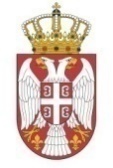 Република СрбијаМИНИСТАРСТВО ЗА ЉУДСКА И  МАЊИНСКА ПРАВА И ДРУШТВЕНИ ДИЈАЛОГДана: 20. 04. 2021. годинеБулевар Михајла Пупина 2Б е о г р а д